QUESTION N°1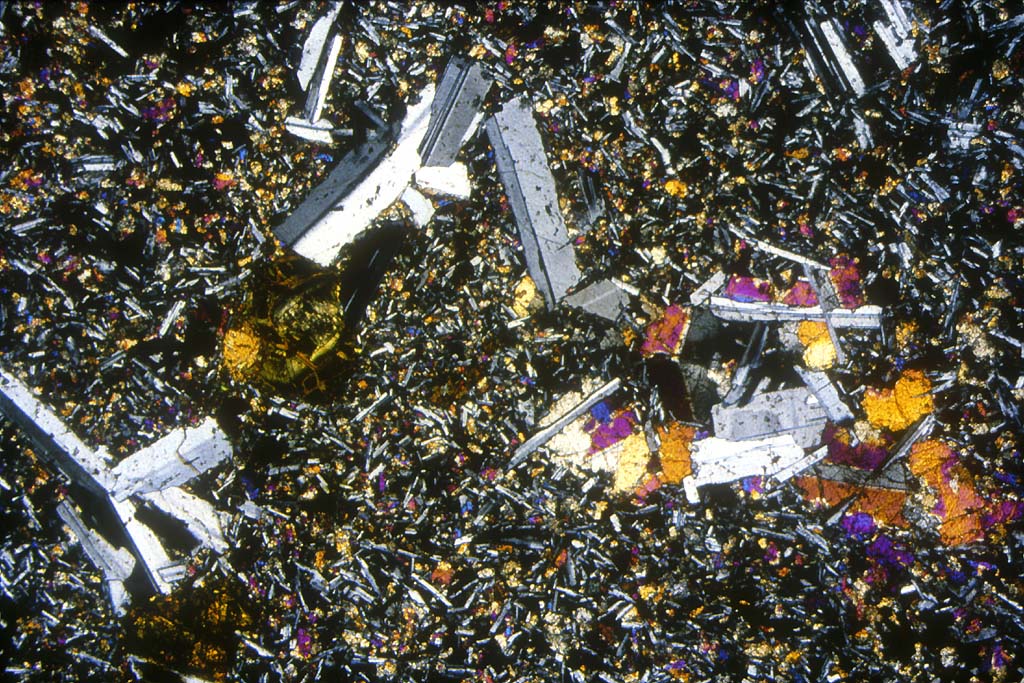 http://www2.ac-lyon.fr/enseigne/biologie/photossql/...Cette image de microscopie photonique :A) - peut correspondre à un basalteB) - correspond à une roche qui a cristallisé en profondeurC) - correspond à une roche qui a cristallisé rapidementD) - peut correspondre à une roche extraite de la croûte océaniqueQUESTION N°1 : A : vrai, B : faux, C : vrai, D : vrai.QUESTION N°2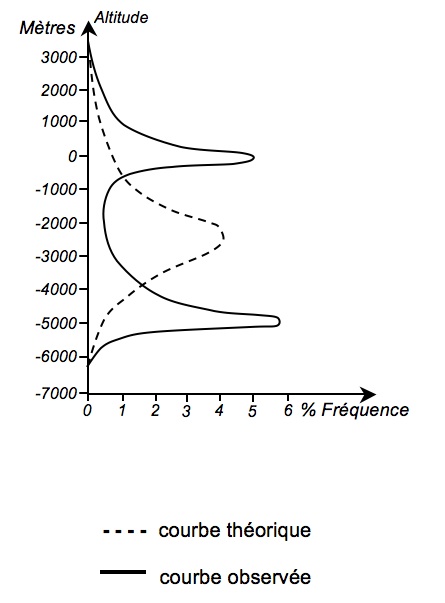 Distribution bimodale des altitudeshttp://svt.ac-dijon.frCe graphique montre :A) - en tiret, la courbe de répartition des altitudes observée à la surface de la TerreB) - en trait plein, la courbe  de répartition des altitudes observée à la surface de la TerreC) - que le fond des océans se situe en moyenne à -5000mD) - que les altitudes observées reflètent un contraste géologiqueQUESTION N°2 : A : faux, B : vrai, C : vrai, D : vrai.QUESTION N°3Les études sismiques et pétrographiques permettent de distinguer différents types de croûtes terrestres :A) - une croûte océanique exclusivement formée de basalteB) - une croûte continentale constituée notamment de graniteC) - une croûte océanique essentiellement formée de basalte et de gabbroD) - une croûte microlitique constituée uniquement de basaltesQUESTION N°3 : A : faux, B : vrai, C : vrai, D : faux.QUESTION N°4Une discontinuité :A) - se traduit toujours par une augmentation de la vitesse de propagation des ondes sismiquesB) - peut marquer un changement de composition chimique entre les deux milieux qu'elle sépareC) - peut marquer une limite physique (changement d'état) entre les deux milieux qu'elle sépareD) - est toujours marquée par l'arrêt de la propagation des ondesQUESTION N°4 : A : faux, B : vrai, C : vrai, D : faux.QUESTION N°5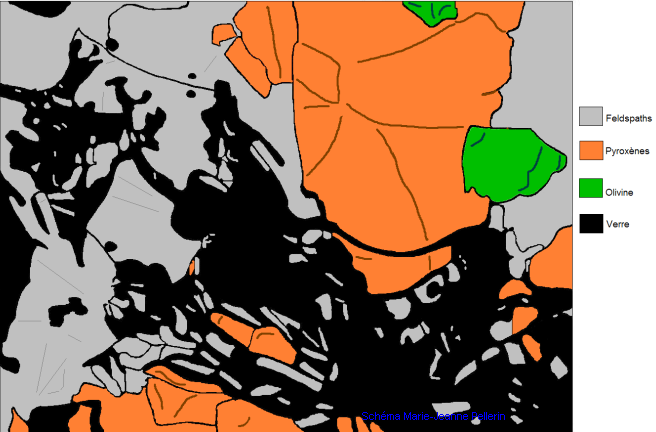 Dessin d'une lame mince de roche lunaire observée au microscope photoniquehttp://svt.ac-creteil.frCe dessin d'une lame mince de roche lunaire  :A) - montre que la roche est entièrement cristalliséeB) - montre que la roche est partiellement cristalliséeC) - est comparable à un basalte terrestreD) - est comparable à un gabbro terrestreQUESTION N°5 : A : faux, B : vrai, C : vrai, D : faux.QUESTION N°6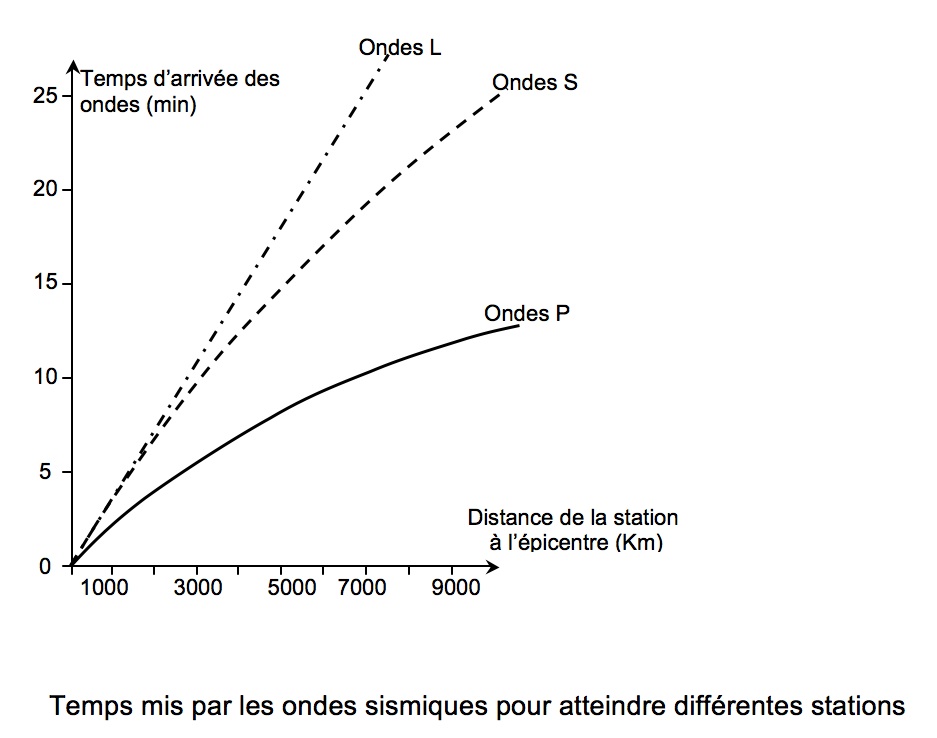 http://svt.ac-dijon.frD'après le graphique :A) - la vitesse moyenne des ondes P et S augmente avec la profondeurB) - les ondes P sont plus rapides que les ondes SC) - la vitesse des ondes L est constanteD) - la vitesse des ondes L est de 5 m.s-1QUESTION N°6 : A : vrai, B : vrai, C : vrai, D : faux.QUESTION N°7Wegener défendait l'idée que les continents :A) - étaient mobiles horizontalement ce qui permettait la création des océansB) - étaient fixes et que les océans se formaient par un effondrement au sein des continentsC) - étaient mobiles et provenaient d'un continent unique, la PangéeD) - étaient aussi mobiles verticalementQUESTION N°7 : A : faux, B : faux, C : vrai, D : faux.QUESTION N°8La lithosphère :A) - comprend la croûte et une partie du manteauB) - présente une limite inférieure appelée MohoC) - est moins dense que l'asthénosphèreD) - surmonte l'asthénosphèreQUESTION N°8 : A : vrai, B : faux, C : vrai, D : vrai.QUESTION N°9Les premières idées évoquant la mobilité horizontale des continents s'appuient sur :A) - la distribution bimodale des altitudesB) - la répartition des anomalies magnétiquesC) - le tracé des côtesD) - la distribution géographique des paléoclimats et de certains fossilesQUESTION N°9 : A : vrai, B : faux, C : vrai, D : vrai.QUESTION N°10La théorie de Wegener s’appuie sur:A) - le tracé complémentaire de certains continentsB) - le tracé complémentaire des plaques tectoniquesC) - la mobilité verticale des continentsD) - la mobilité horizontale des continentsQUESTION N°10 : A : Vrai, B : Faux, C : Faux, D : Vrai.QUESTION N°11Au début du 20ème siècle, l’étude de la propagation des ondes sismiques:A) - confirme les hypothèses de WegenerB) - est à l’origine de l’abandon de la théorie de la dérive des continentsC) - a permis d’ausculter l’intérieur du globe terrestreD) - a mis en évidence l’existence de discontinuitésQUESTION N°11 : A : Faux, B : Vrai, C : Vrai, D : Vrai.QUESTION N°12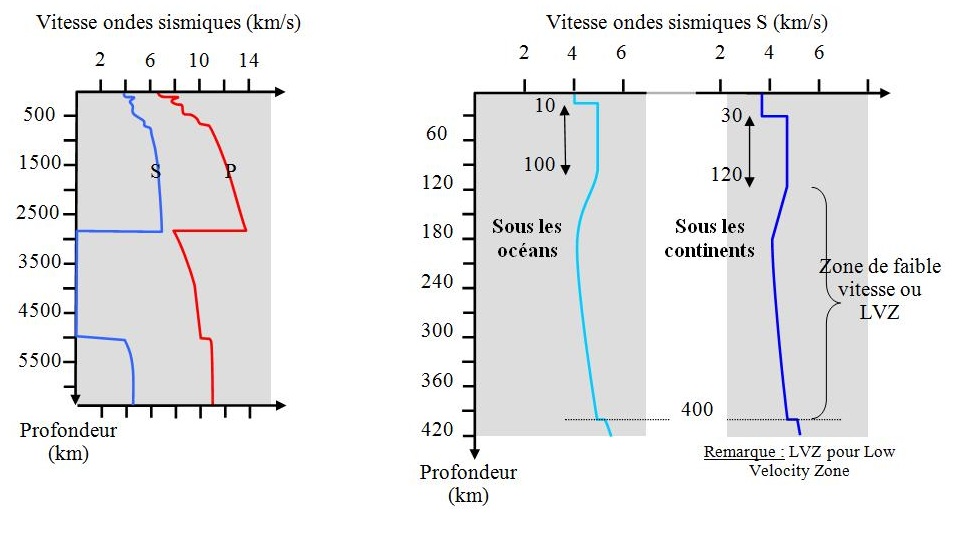 Profil des vitesses sismiques en fonction de la profondeur terrestreD'après ces enregistrements on peut dire que:A) - les ondes S sont plus rapides que les ondes PB) - l’arrêt des ondes S au contact du noyau a pour origine l’état solide du noyauC) - la vitesse des ondes P et S varie en fonction de la profondeurD) - les variations de la vitesse des ondes P et S mettent en évidence les discontinuités majeures du globe terrestreQUESTION N°12 : A : Faux, B : Faux, C : Vrai, D : Vrai.QUESTION N°13La croûte océanique:A) - repose sur le manteau, composé de péridotitesB) - est constituée de graniteC) - a la même composition que la croûte continentaleD) - est moins épaisse que la croûte continentaleQUESTION N°13 : A : Vrai, B : Faux, C : Faux, D : Vrai.QUESTION N°14La comparaison du basalte et du gabbro, deux roches issues de la croûte océanique permet de dire que:A) - les deux roches ont la même structure cristallineB) - les deux roches ont la même composition chimiqueC) - l’une est partiellement cristallisée et l’autre entièrement cristalliséeD) - les deux roches sont d’origine magmatiqueQUESTION N°14 : A : Faux, B : Vrai, C : Vrai, D : Vrai.QUESTION N°15Proportion des éléments chimiques dans deux roches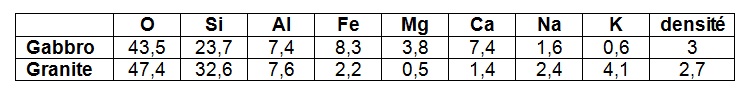 D'après ce tableau, on peut dire que:A) - la différence de densité des deux roches est due exclusivement à la proportion en ferB) - l’oxygène, le silicium et l’aluminium sont les éléments les plus abondants dans les deux rochesC) - la composition des deux roches est très proche pour tous les éléments présentsD) - certains éléments sont plus abondants dans le gabbro, d’autres dans le basalteQUESTION N°15 : A : Faux, B : Faux, C : Faux, D : Vrai.QCMNiveau Première SThème 1B : La dérive des continents : naissance de l’idée et interprétation actuelle
Pour chaque question, il vous est donné quatre propositions A, B, C et D.Une, deux ou trois propositions peuvent être exactes.Répondez en cochant la ou les propositions exactes.